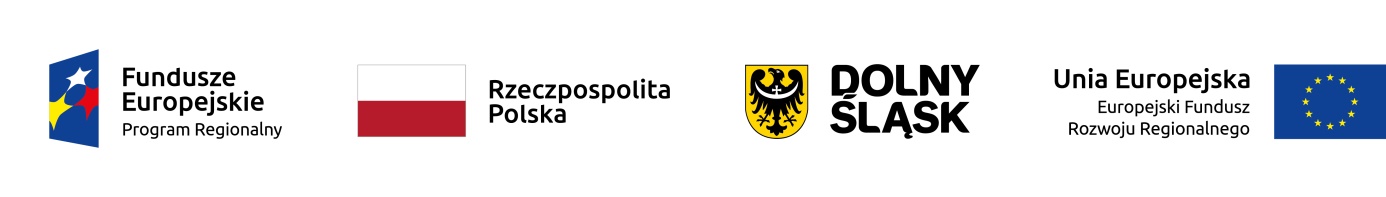 	    	                                                                                           Głogów, dnia 13.05.2020 r.	RZP 271.12.15.2020Informacja o wyborze oferty najkorzystniejszejDot. postępowania o udzielenie zamówienia publicznego na  „Zagospodarowanie wód opadowych w Gminie Miejskiej Głogów”.I.  Na podst. Art.92 ustawy Prawo zamówień publicznych informuję, że jako najkorzystniejszą w przedmiotowym postępowaniu wybrano ofertę złożoną przez Wykonawcę:„INSTAL-GŁOGÓW” Sp. z o.o.Ul. Wierzbowa 5 ,67-200 Głogówcena  – 948 539,26 złokres gwarancji i rękojmi –60 m-cypunkty cena – 60,00punkty okres gwarancji rękojmi – 30,00 punkty za kwalifikacje zawodowe – 10,00otrzymana ilość punktów: 100Uzasadnienie:Z ofert nie podlegających odrzuceniu, oferta uzyskała maksymalną ilość punktów i jest najkorzystniejsza przy zastosowaniu kryteriów oceny ofert  zawartych w SIWZ.II. Informuję, że oferty nie podlegające odrzuceniu  złożyli Wykonawcy:1) MUSING BUD Sp. z o.o.Ul. Sanatoryjna 5, 70-775 Szczecincena  –  957 697,34 zł   złpo poprawieniu ceny – 1.177.967,73 złokres gwarancji i rękojmi – 60 m-cypunkty cena – 48,31punkty okres gwarancji rękojmi – 30,00 punkty za kwalifikacje zawodowe – 10,00otrzymana ilość punktów: 88,312) Zakład Robót Instalacyjnych „INSTALBUD” J. Pankiewicz, L. Lewicki Sp. jawna Ul. Drohobycka 1,59-220 Legnicacena  –  1 374 746,76 złokres gwarancji i rękojmi –60 m-cypunkty cena –41,40punkty okres gwarancji rękojmi – 30,00 punkty za kwalifikacje zawodowe – 10,00otrzymana ilość punktów: 81,403) Przedsiębiorstwo DAREM Mariusz WierzbickiUl. Parafialna 13a/4,67-200 Głogówcena  –  1 282 314,44 złokres gwarancji i rękojmi –60 m-cypunkty cena – 44,38punkty okres gwarancji rękojmi – 30,00 punkty za kwalifikacje zawodowe – 10,00otrzymana ilość punktów: 84,384) Firma Instalacji Sanitarnych „INSTALEX” Mirosław MaksymczukUl. Wójta Henryka 47,59-300 Lubincena  –  1 706 192,31 złokres gwarancji i rękojmi –60 m-cypunkty cena – 33,35punkty okres gwarancji rękojmi – 30,00 punkty za kwalifikacje zawodowe – 5,00otrzymana ilość punktów: 68,355) Firma EKO-BUDOWA Grzegorz OniszczakŚwięty Wojciech 31 C,66-300 Międzyrzeczcena  –  1 234 872,56 złokres gwarancji i rękojmi –60 m-cypunkty cena – 46,09punkty okres gwarancji rękojmi – 30,00 punkty za kwalifikacje zawodowe – 5,00otrzymana ilość punktów: 81,096) Przedsiębiorstwo Budownictwa Inżynieryjnego EKO-BAU Edyta Fiedot Sp.j.Ul. Spółdzielcza 2a ,67-222 Jerzmanowacena  –  1 164 054,47 złokres gwarancji i rękojmi –60 m-cypunkty cena – 48,89punkty okres gwarancji rękojmi – 30,00 punkty za kwalifikacje zawodowe – 10,00otrzymana ilość punktów: 88,897) RAGEN Sp. z o.o.Ul. Sikorskiego 48,67-200 Głogówcena  – 1 105 728,25 złokres gwarancji i rękojmi –60 m-cypunkty cena – 51,47punkty okres gwarancji rękojmi – 30,00 punkty za kwalifikacje zawodowe – 10,00otrzymana ilość punktów: 91,478) Przedsiębiorstwo Instalacyjno-Budowlane BODEX J.K. Bordulak  S.j.Ul. Portowa 5,67-200 Głogówcena  –  949 757,80 złokres gwarancji i rękojmi –60 m-cypunkty cena – 59,92punkty okres gwarancji rękojmi – 30,00 punkty za kwalifikacje zawodowe – 10,00otrzymana ilość punktów: 99,92III. Zamawiający informuje, że umowa   z wybranym Wykonawcą zostanie zawarte dnia 19.05.2020 r., po wniesieniu zabezpieczenia należytego wykonania umowy                                                                Z up. Prezydenta Miasta                                                                                                                                                                                                          ( - )      Piotr Poznański	Sprawę prowadzi: Hanna Różewicz  tel./fax  76/ 7265-437 , e-mail: h.rozewicz@glogow.um.gov.pl